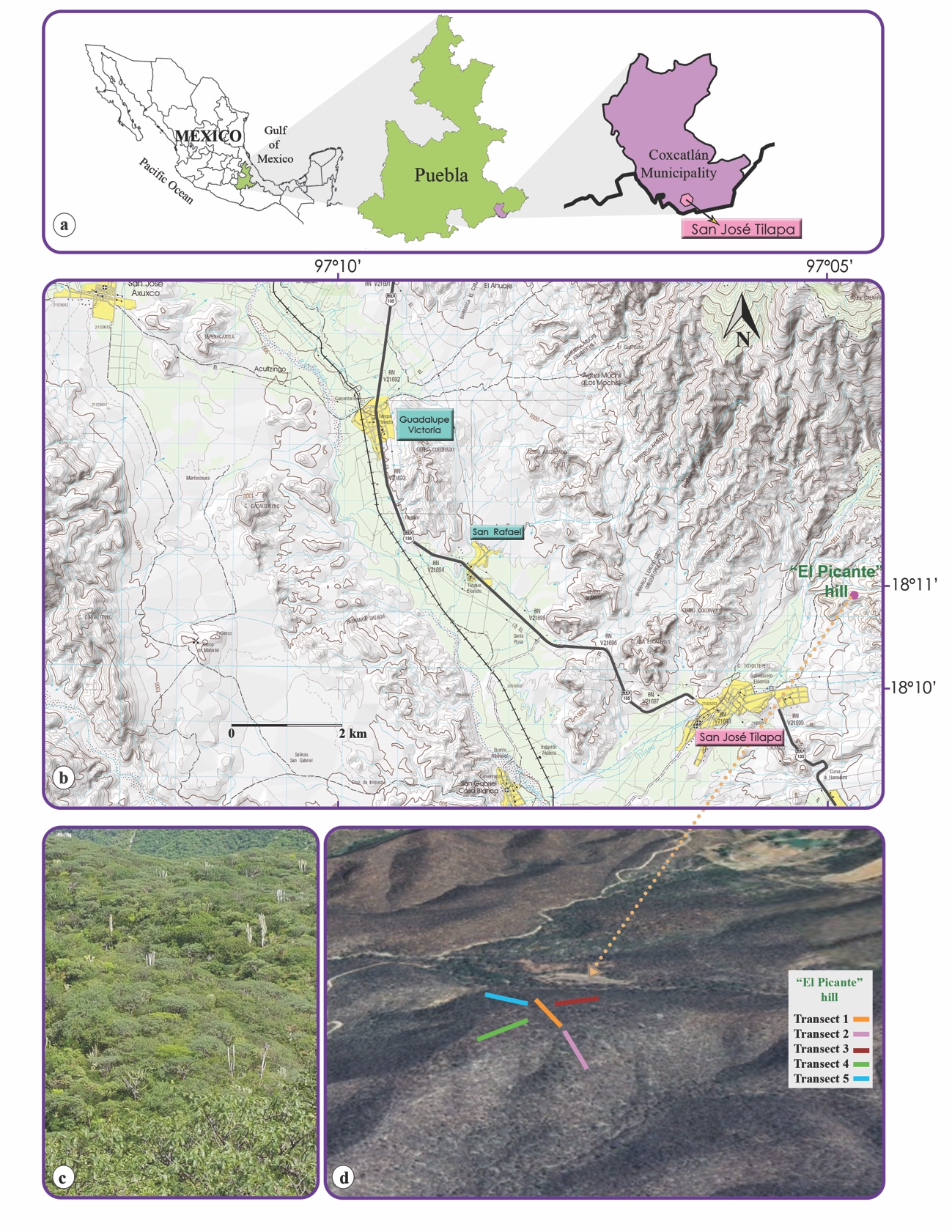 Figure 1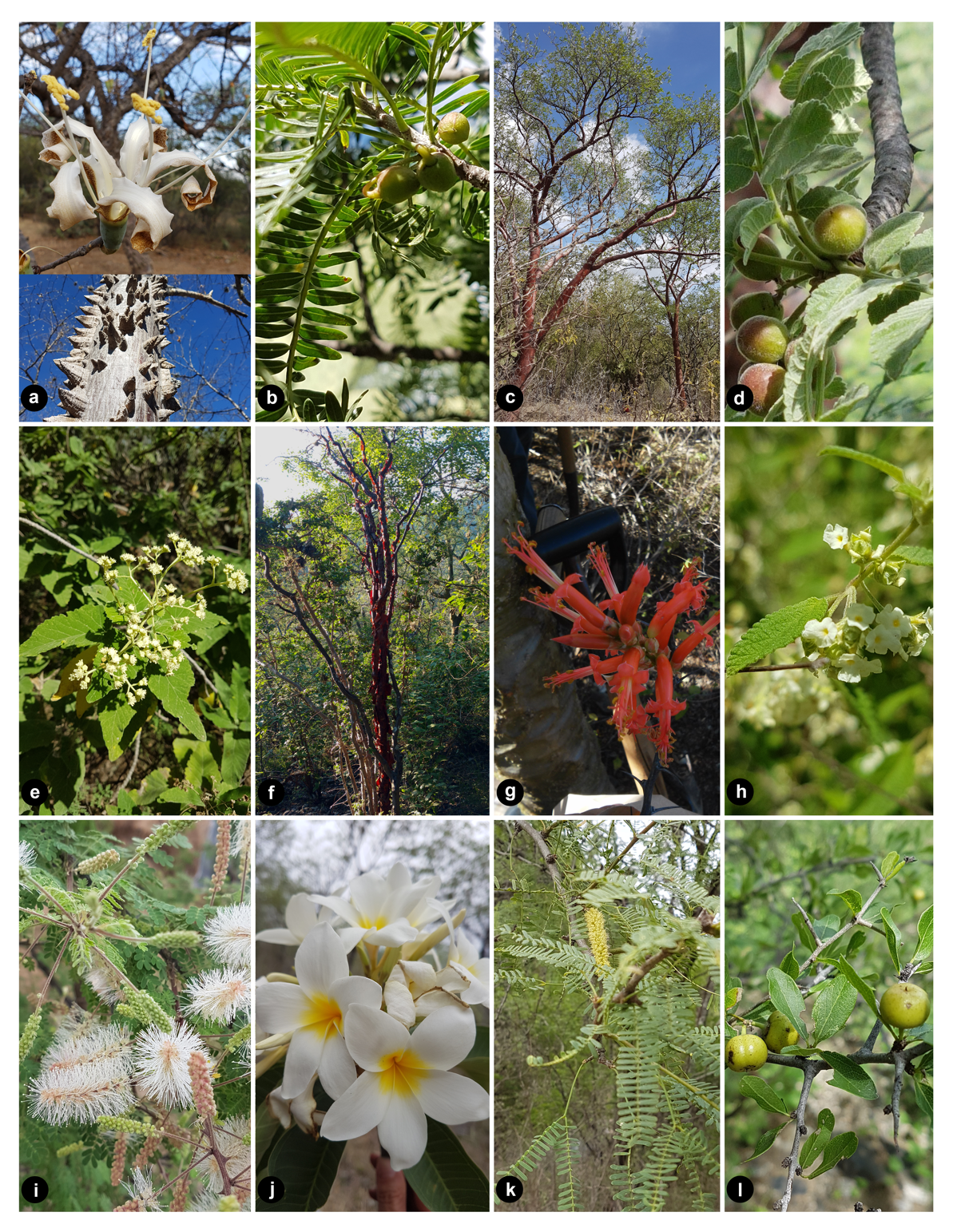 Figure 2.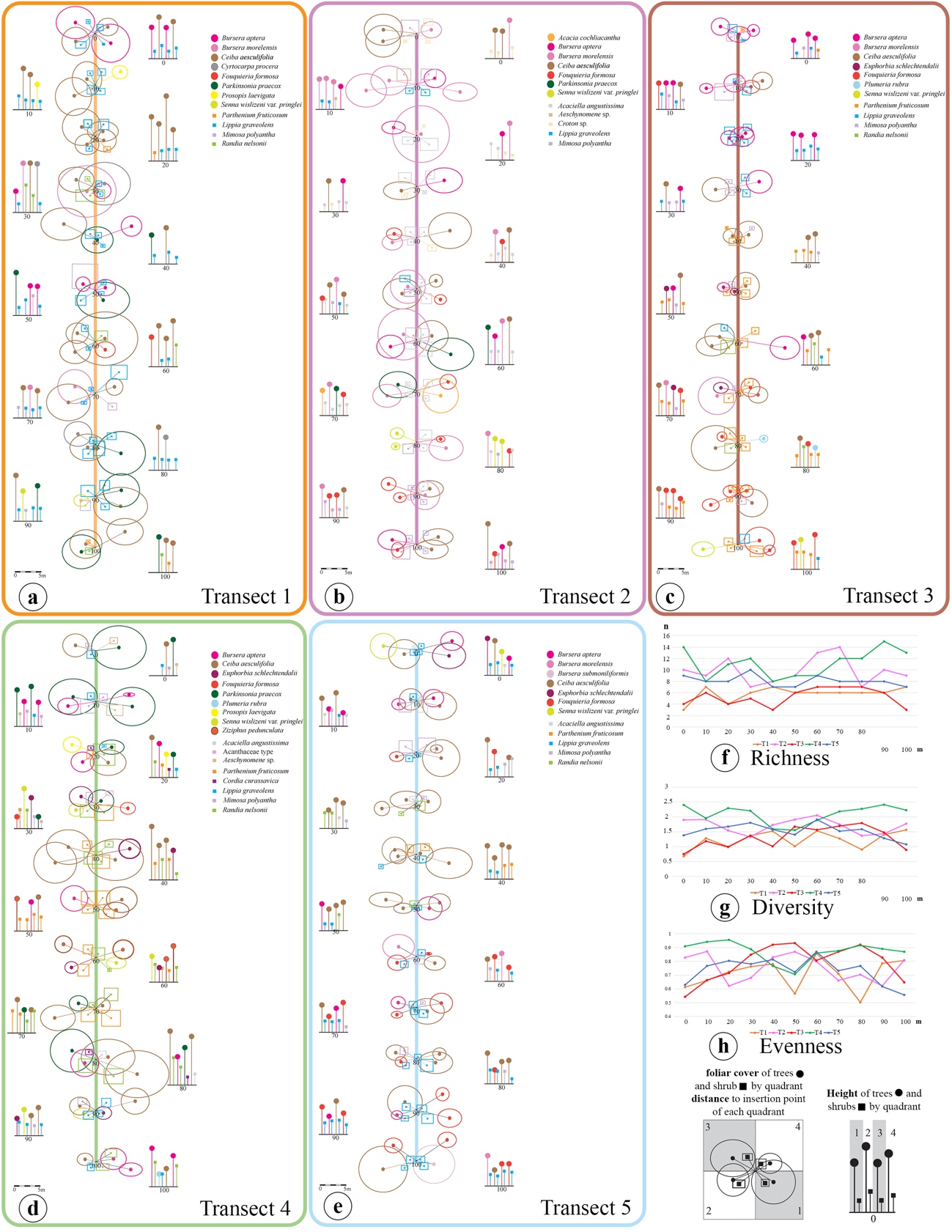 Figure 3.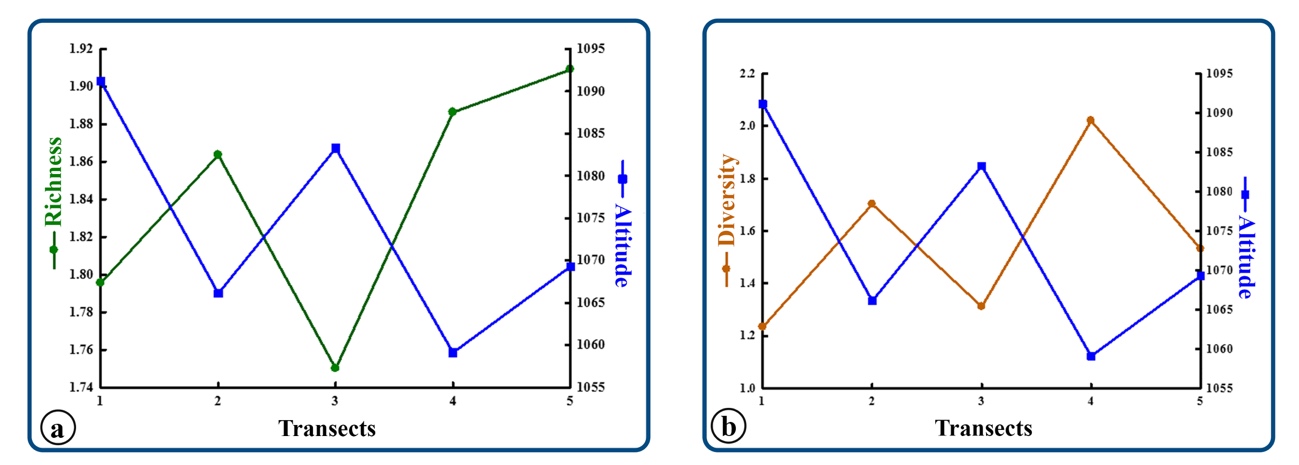 Figure 4. 